                                                                                                                                 «Утверждаю»                                                                                                                     Директор МБОУ «СОШ№43»                                                                                                                    Абдуллаев А.М._____________Методические рекомендации по созданию школьных спортивных клубов общеобразовательных организацийМахачкала,2022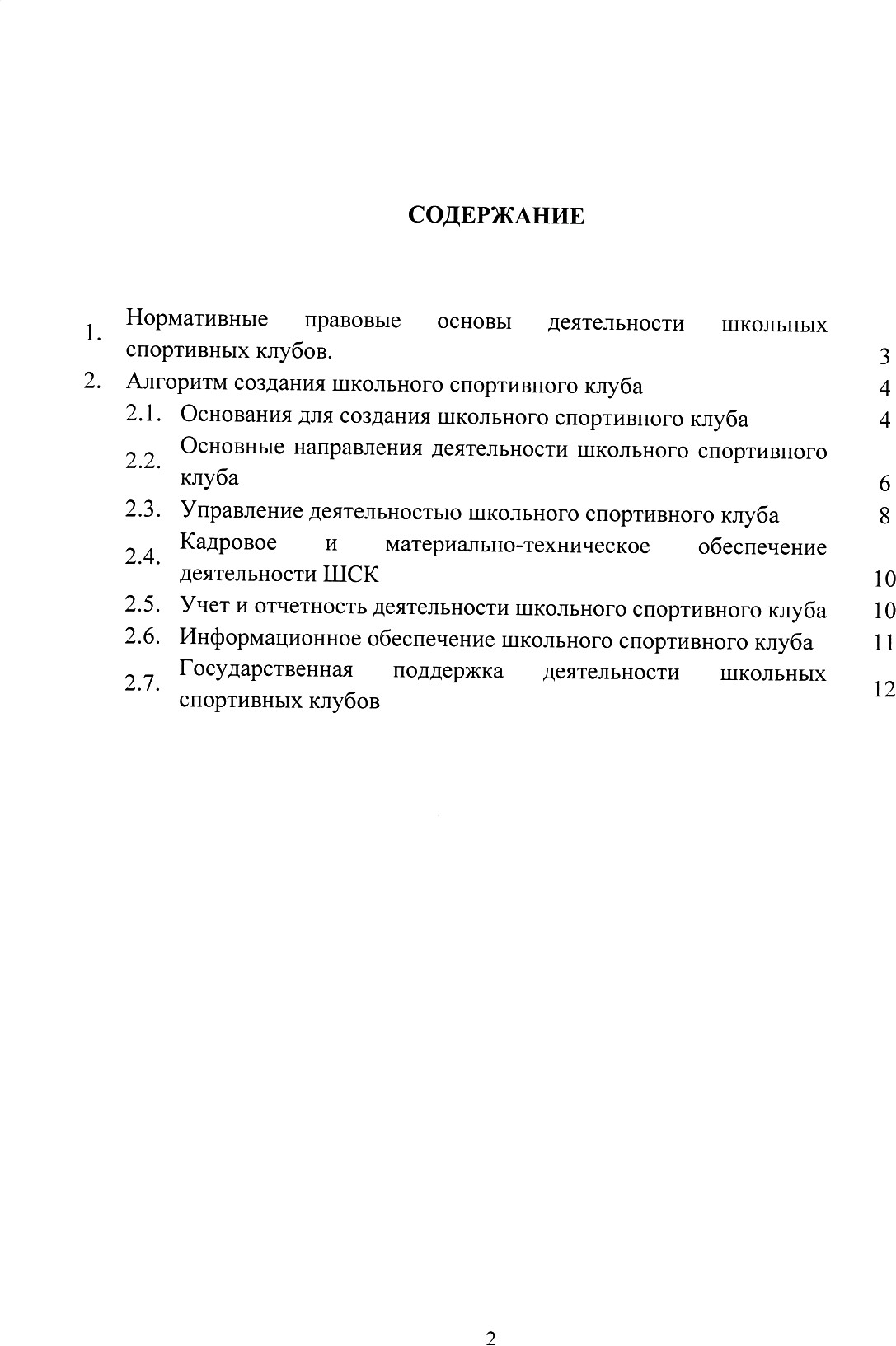 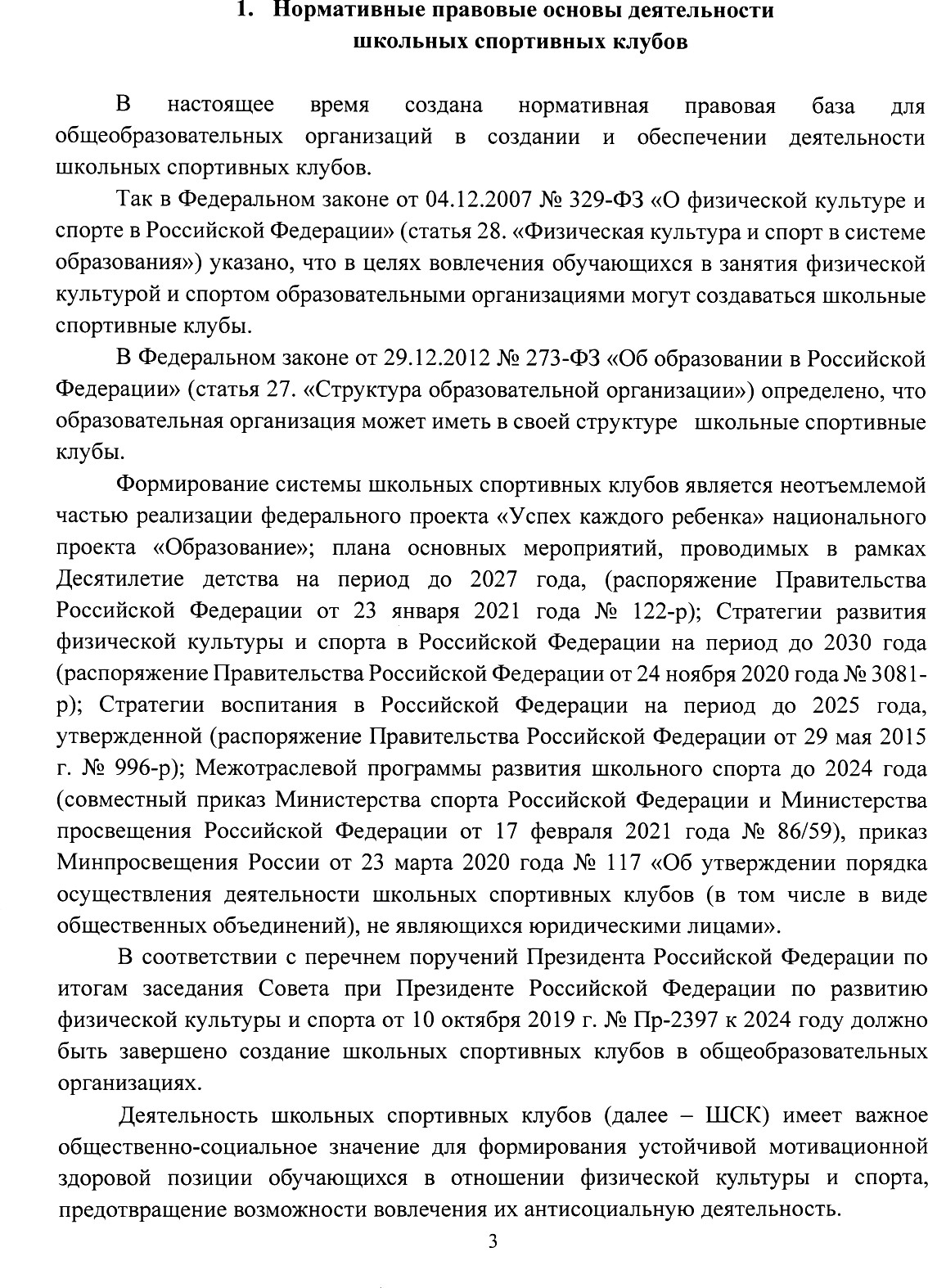 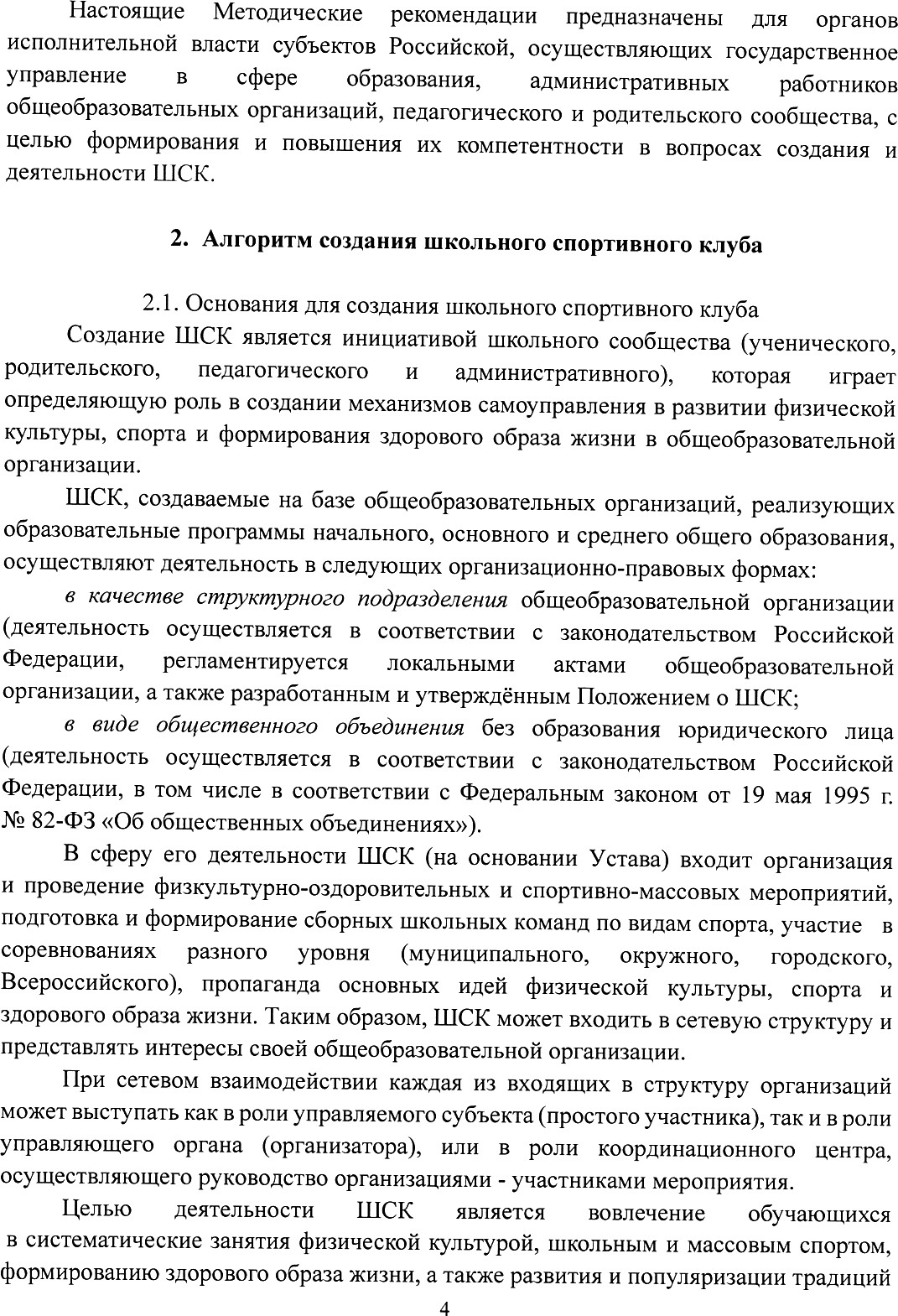 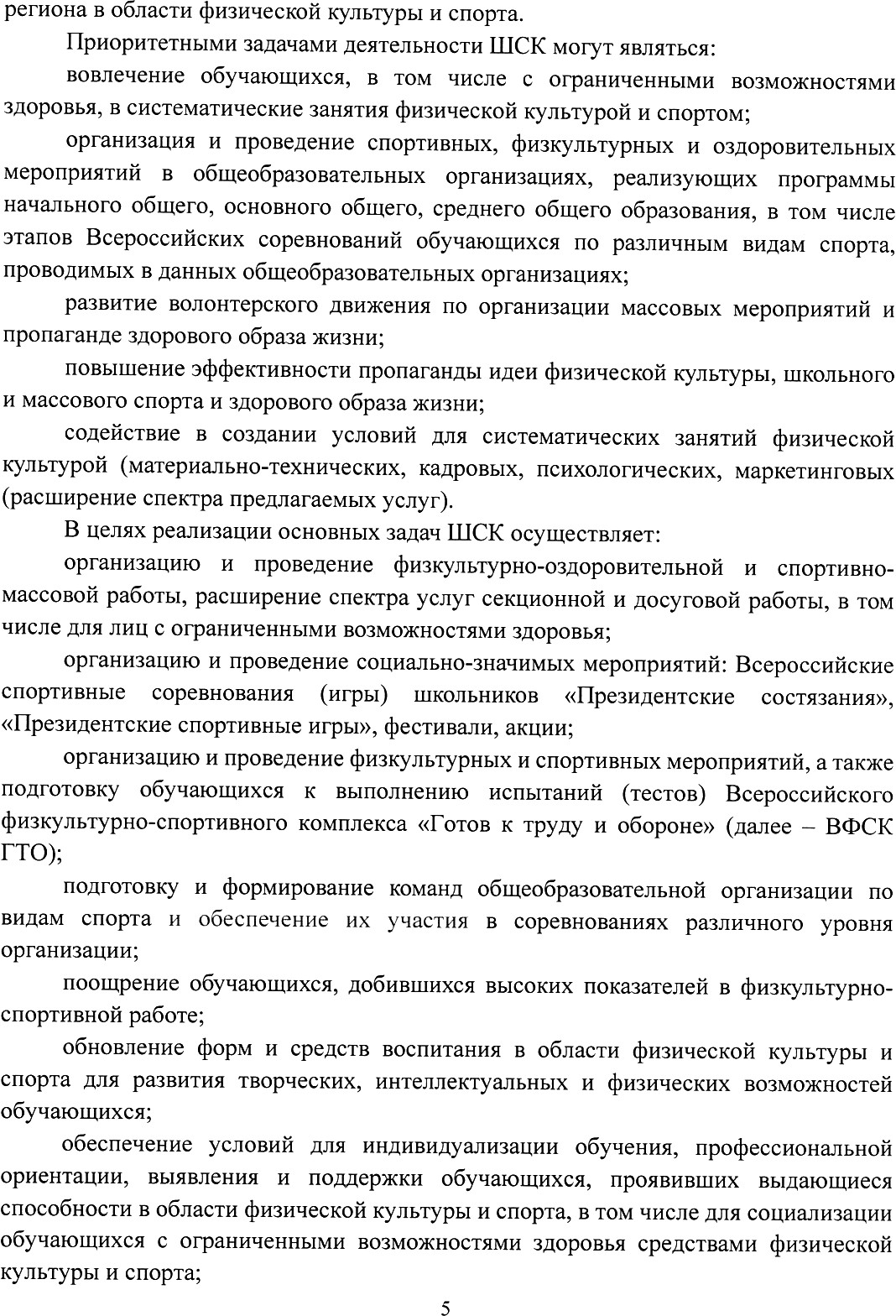 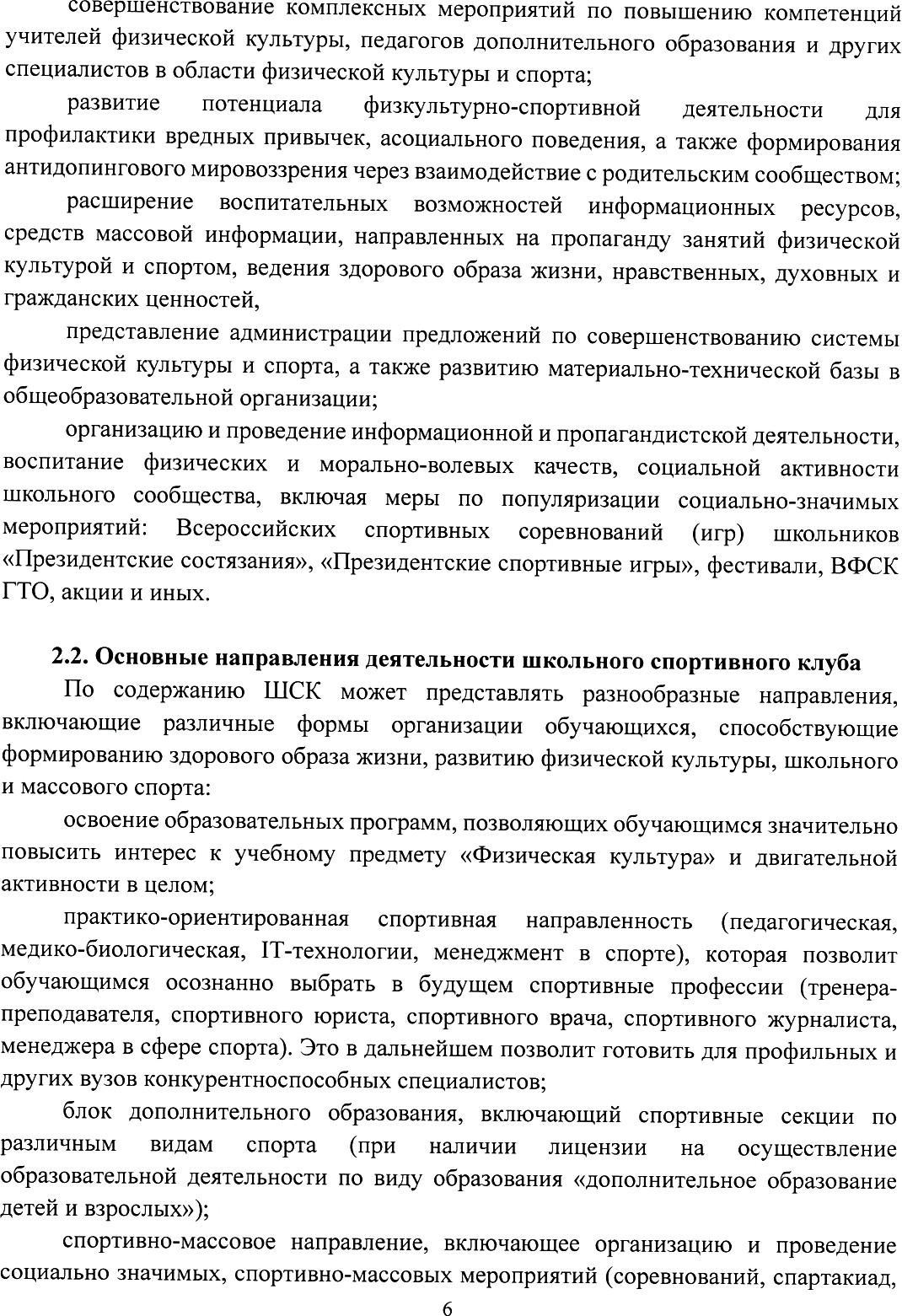 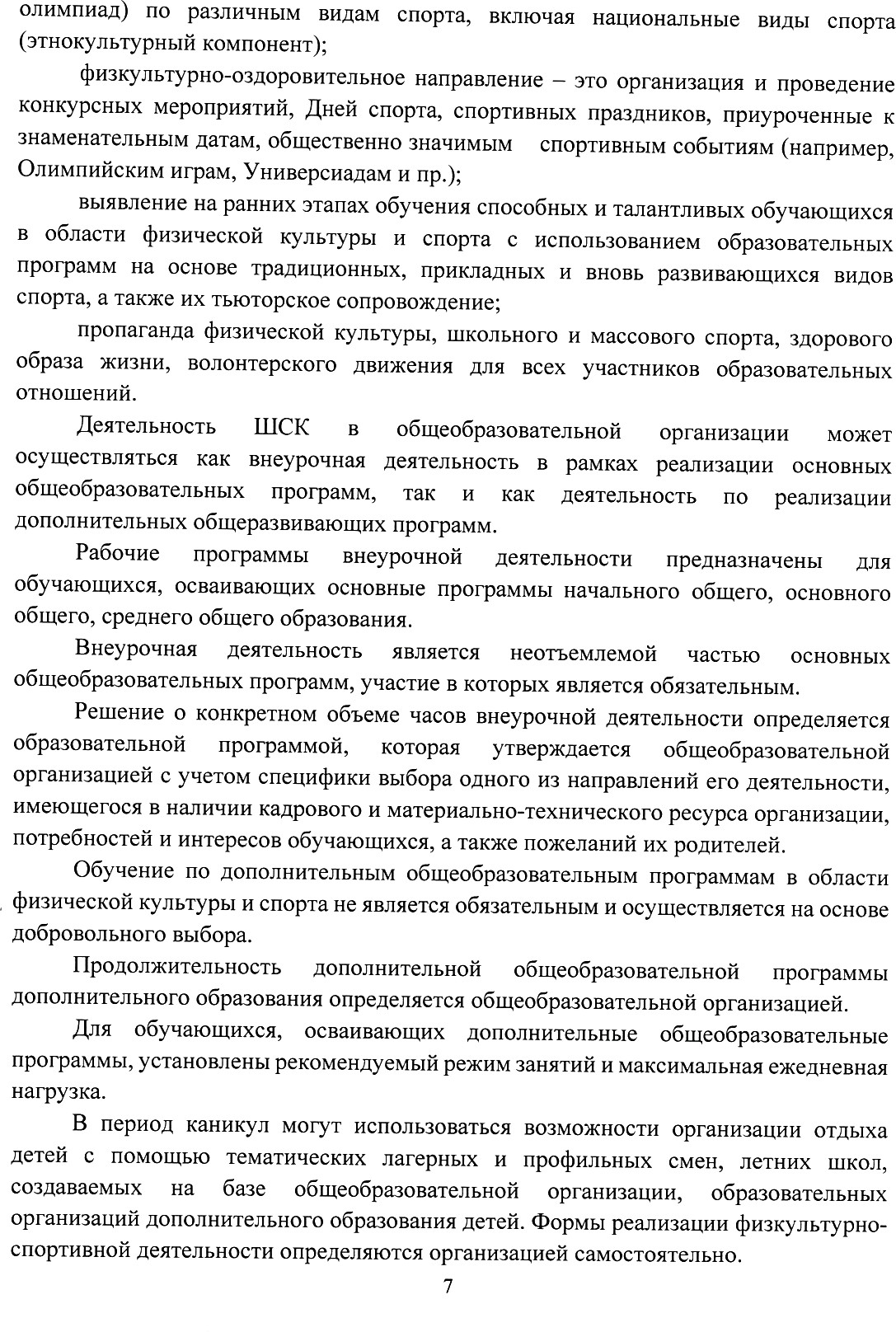 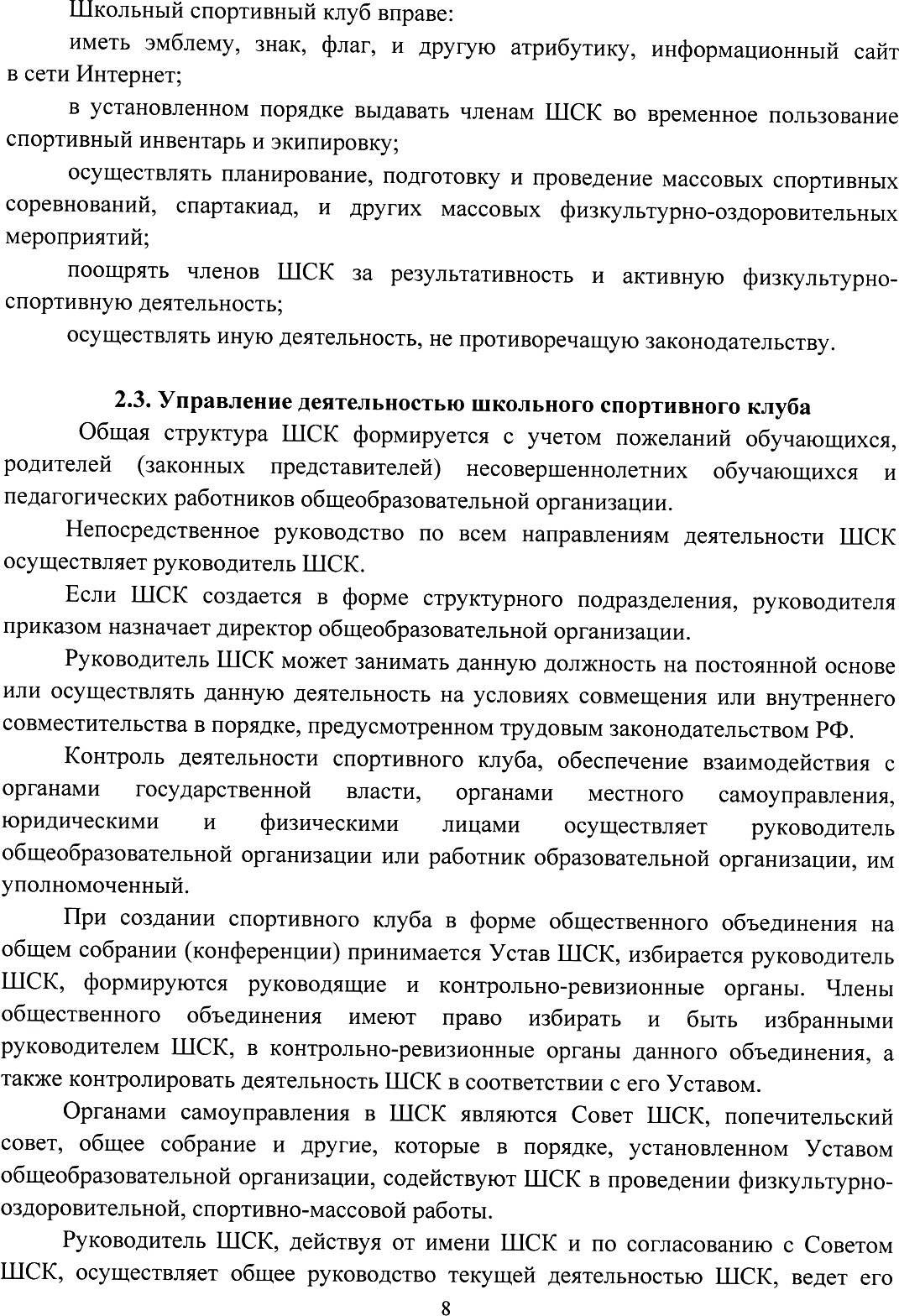 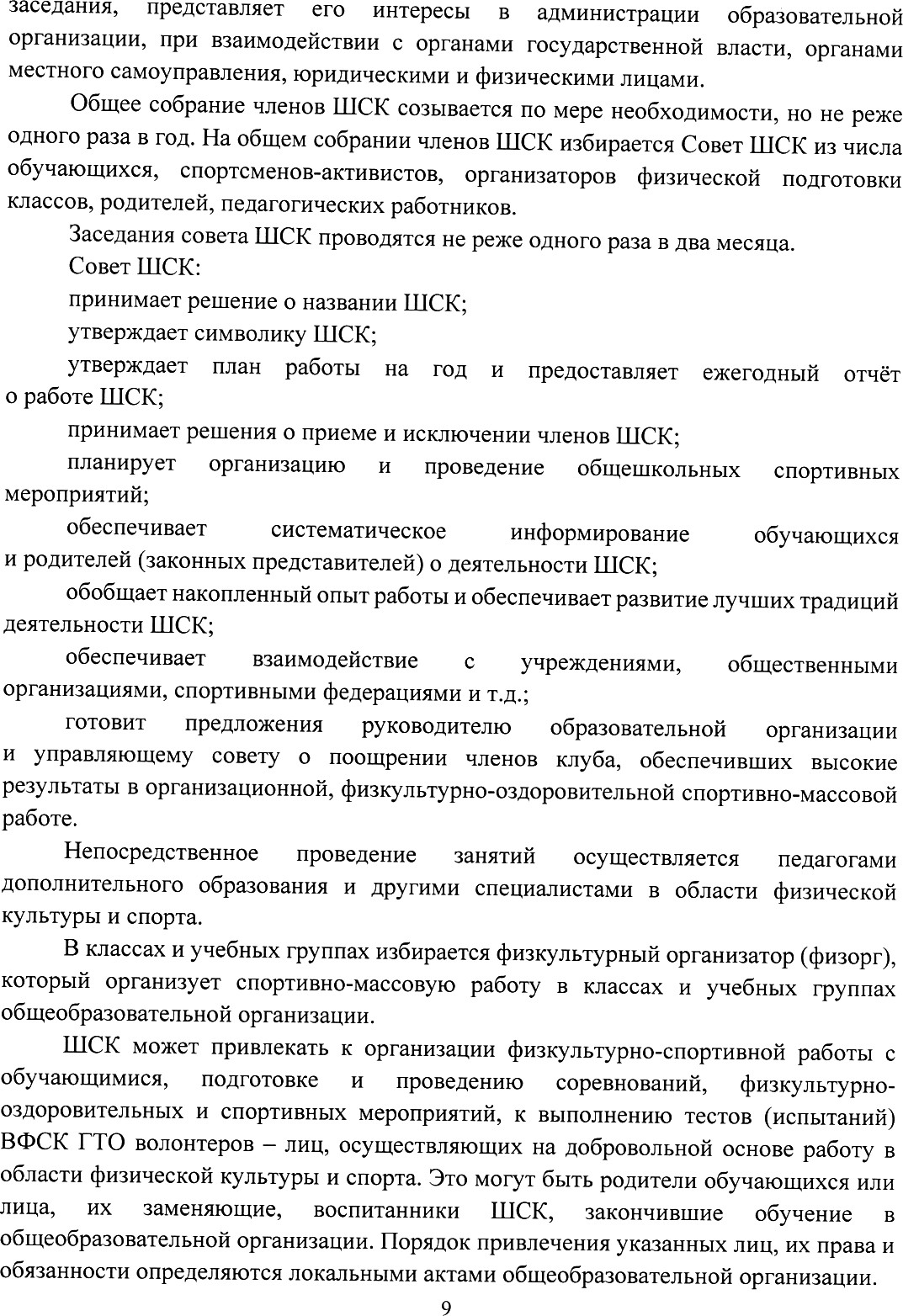 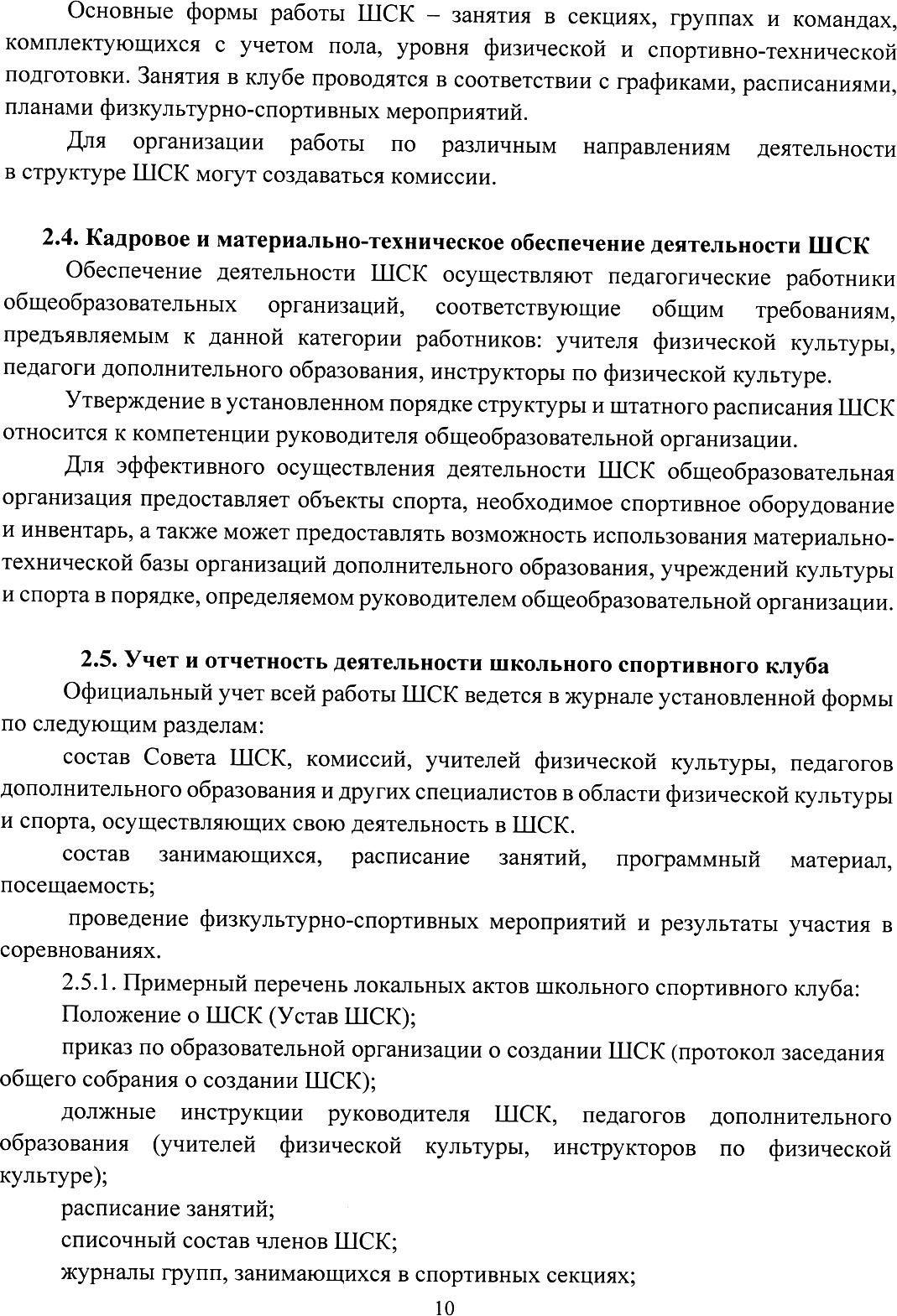 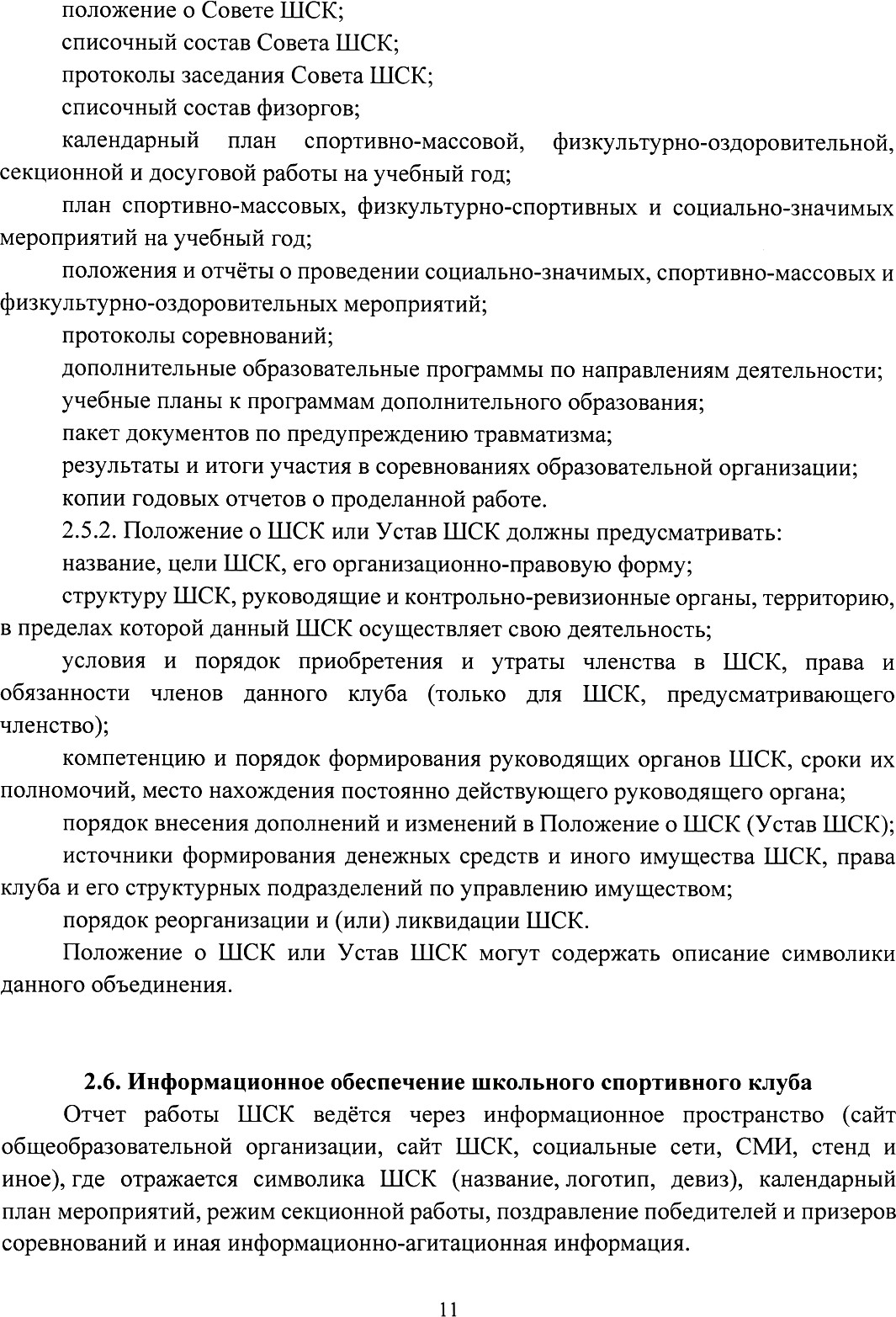 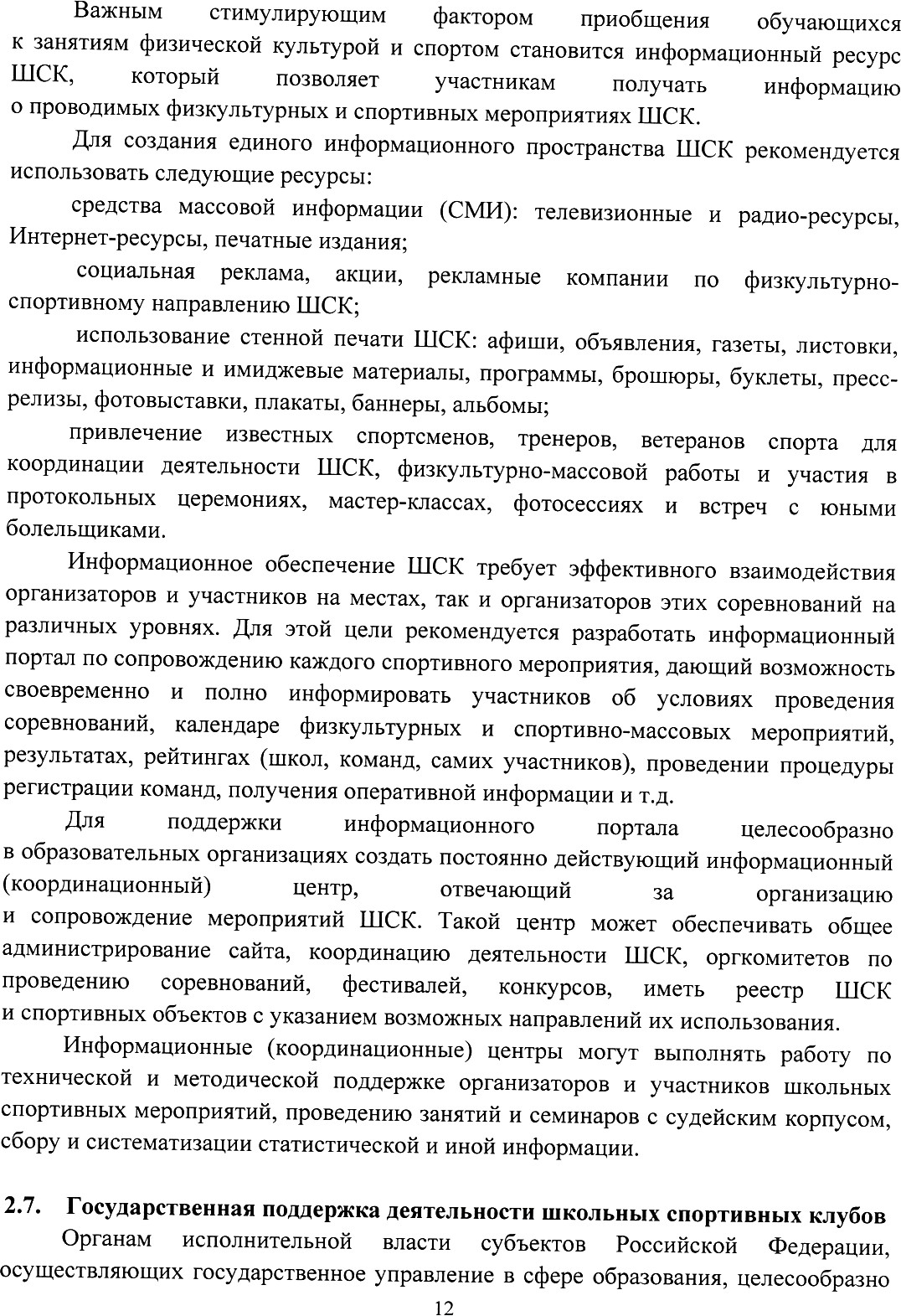 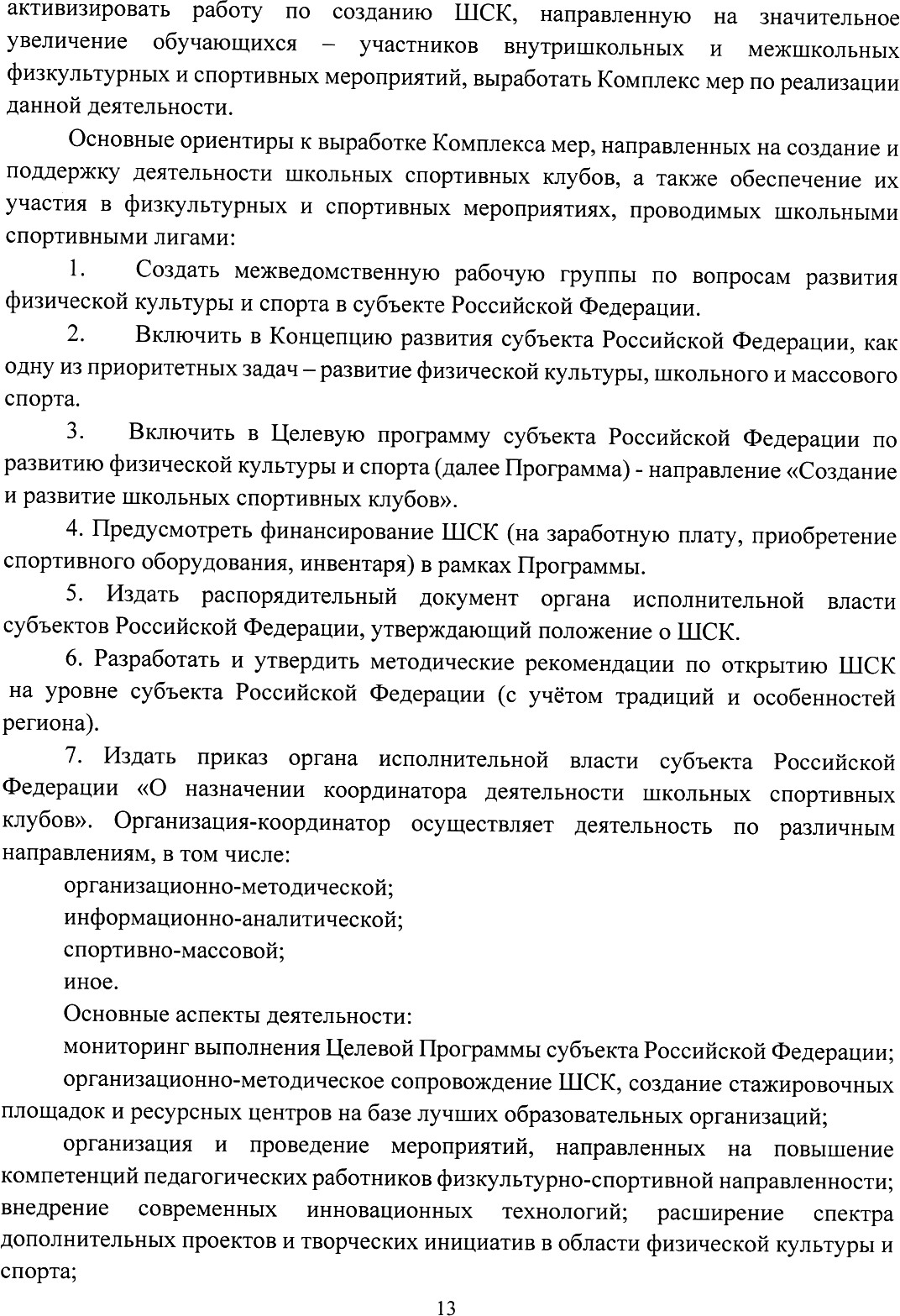 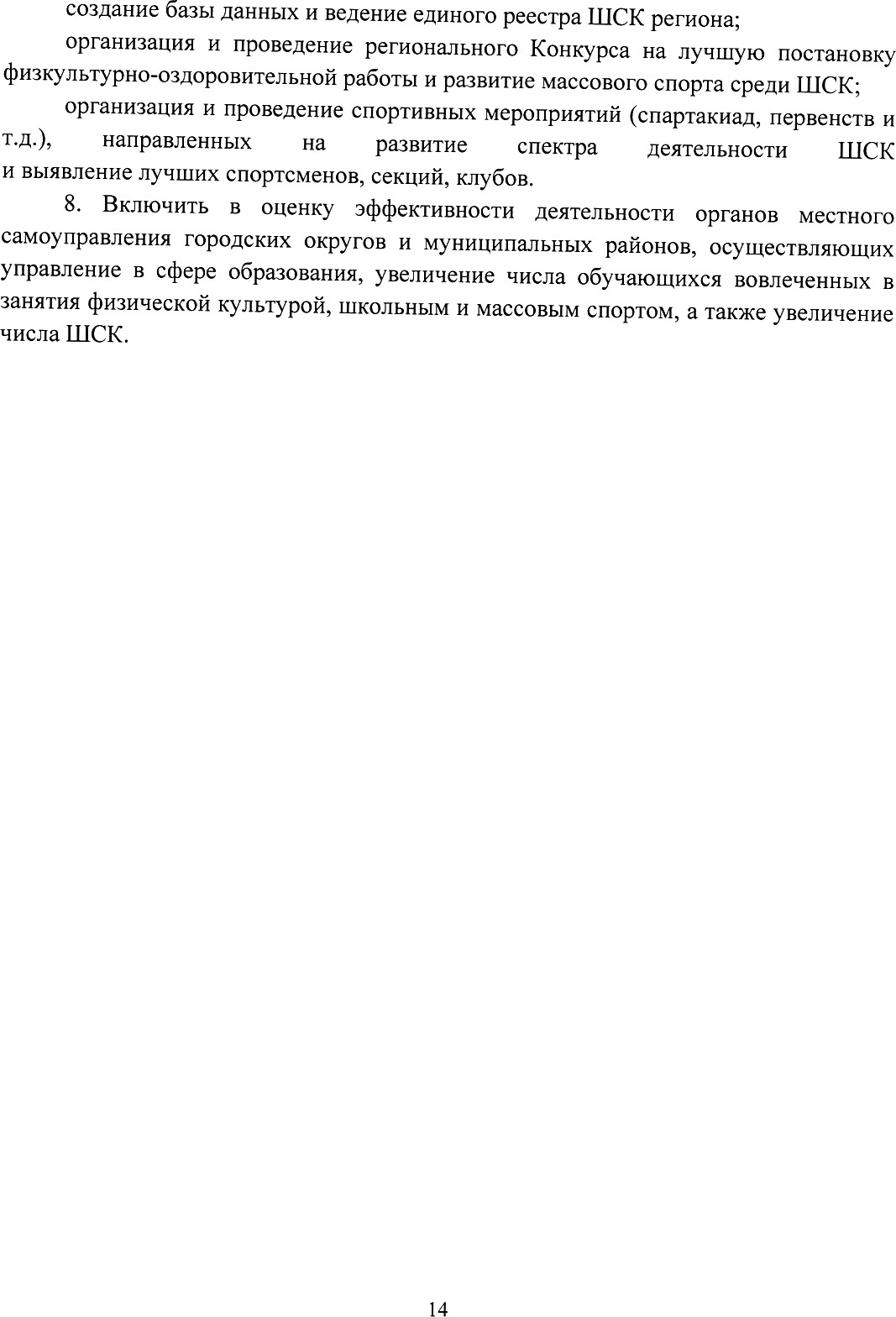 